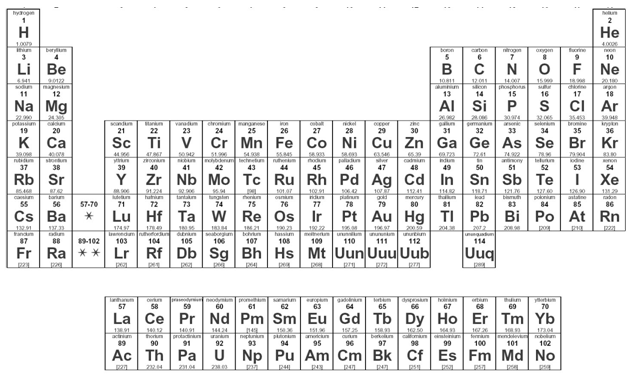 Key Vocabulary:Group:Period:Representative element:Transition element:Metal:Alkali metal:Alkaline earth metal:Transition metal:Inner transition metal:Nonmetal:Halogen:Noble gas:Metalloid: